FRIDAY NIGHT FUNDAMENTALSa FREE program for Lynchburg Clay Students in grades 4, 5 & 6to work on BASKETBALL FundamentalsAll sessions are at the Middle SchoolCome one time or come every time!Dates:  8/21 @ 6 – 8 p.m.8/28 @ 6 – 8 p.m.9/18 @ 7:30 – 9 p.m. (after the volleyball game)9/25 @ 6 – 8 p.m.10/2 @ 6 – 8 p.m.Come ready to improve your basketball skills.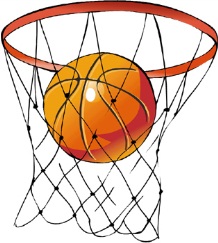 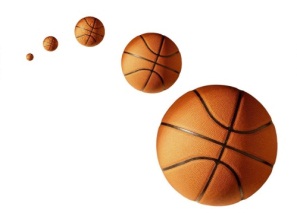 Questions:  contact Richele Stroop @ 937-402-6210Friday Night Fundamentals is brought to you by theLynchburg Clay Athletic BoostersFRIDAY NIGHT FUNDAMENTALSa FREE program for Lynchburg Clay Students in grades 4, 5 & 6to work on BASKETBALL FundamentalsAll sessions are at the Middle SchoolCome one time or come every time!Dates:  8/21 @ 6 – 8 p.m.8/28 @ 6 – 8 p.m.9/18 @ 7:30 – 9 p.m. (after the volleyball game)9/25 @ 6 – 8 p.m.10/2 @ 6 – 8 p.m.Come ready to improve your basketball skills.Questions:  contact Richele Stroop @ 937-402-6210Friday Night Fundamentals is brought to you by theLynchburg Clay Athletic Boosters